Učni list repite s pomočjo SDZ str. 10-16 in rešite naloge v SDZ.INDUSTRIJSKA REVOLUCIJAZAČETEK V VELIKI BRITANIJIOd 2/2 18.st. dalje je v Evropi potekalZ uvedbo strojev je povzročilIndustrijska revolucija se je začela v Angliji (južnem delu Velike Britanije) in se vŠirjenje industrijske revolucije imenujemo                                Dejavniki zato, da se je industrijska revolucija začela v Veliki Britaniji:-----V Angliji so se že od konca 17.st. v ----Agrarna revolucija je povečalaINDUSTRIJSKA REVOLUCIJA – PRVA FAZA INDUSTRIALIZACIJETehnične novosti so se najprej uveljavile v 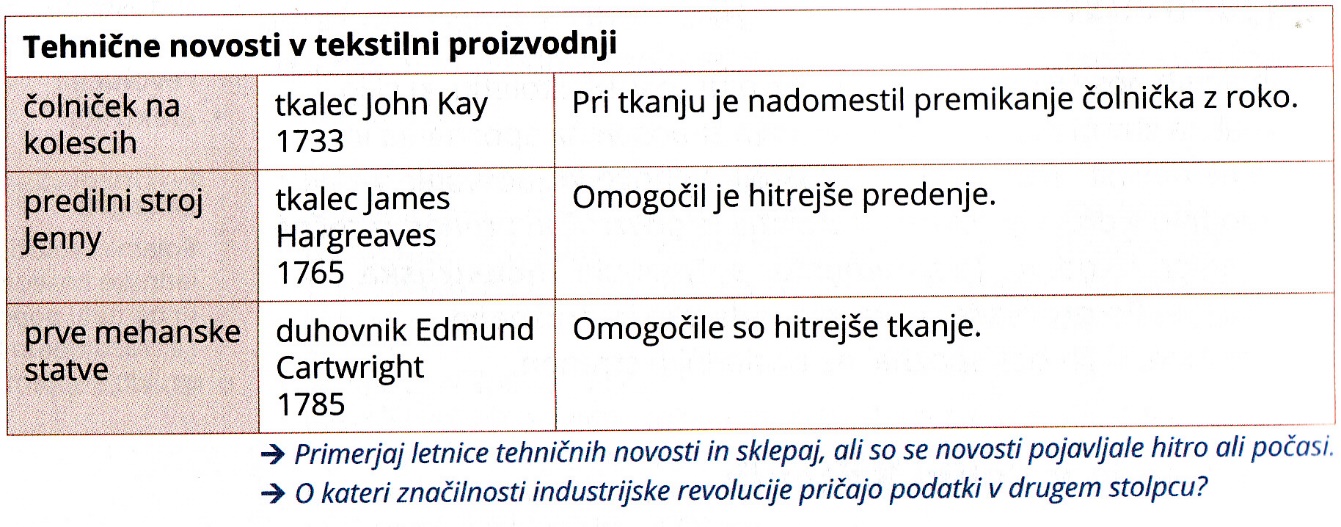 Uvedba strojev je povzročila spremembe vKapitalisti so v S stroji so v tovarnah 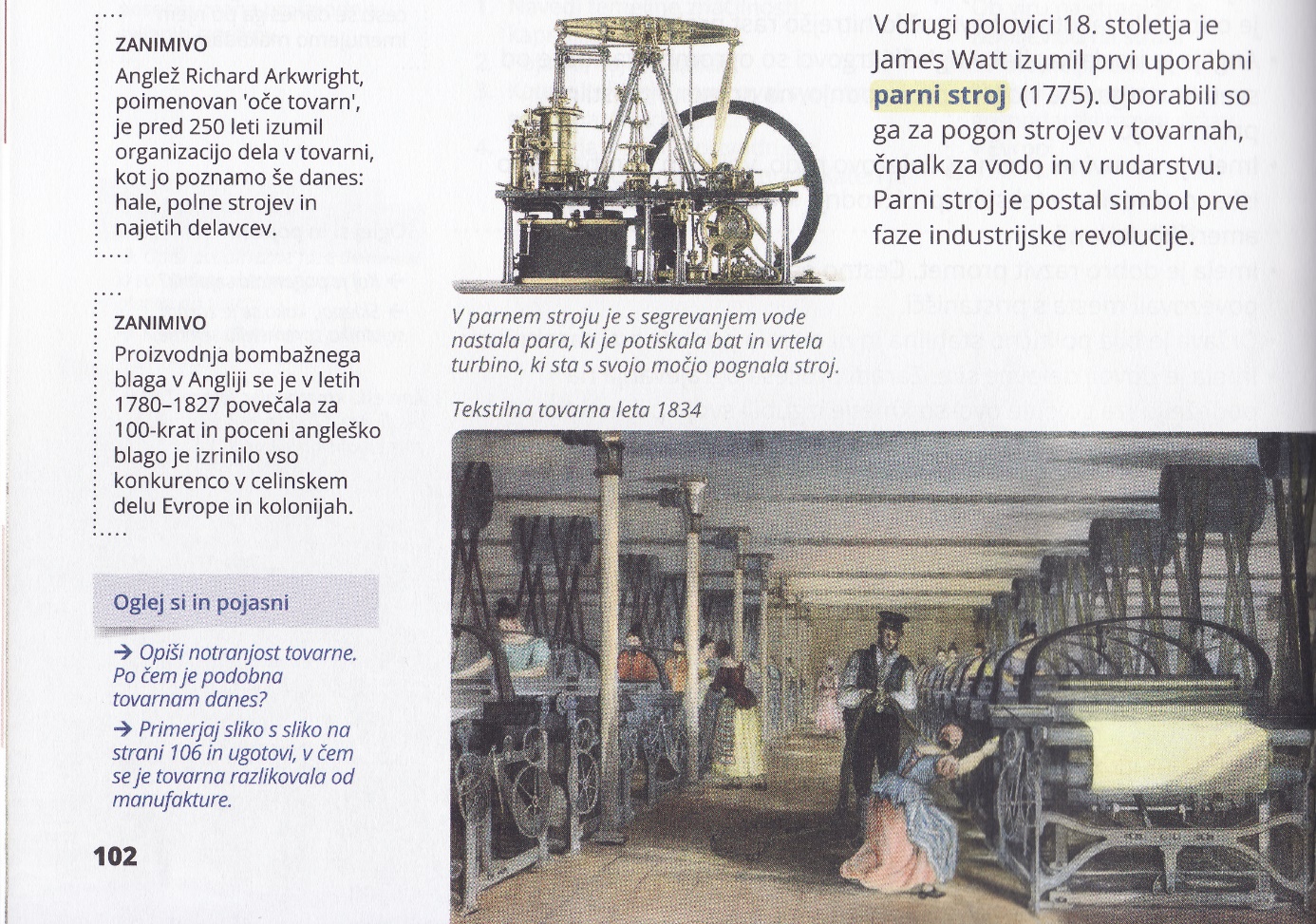 1773 James Watt izumil prvi uporabni parni stroj. Uporabili so gaParni stroj je simbolZ njim se je dokončno1807 Robert Fulton je naredil1814 George Stephenson je izumilZa gradnjo parnih in drugih strojev ter železniških prog so potrebovaliZNANSTVENO-TEHNIČNA REVOLUCIJA -  DRUGA FAZANovi izumi v 2/2 19.st. so bili rezultat načrtnega Znanstveniki in inženirji so delaliZa drugo fazo industrializacije se uveljavilo poimenovanje Največ tehničnih odkritij se je pojavilo v Značilnosti:----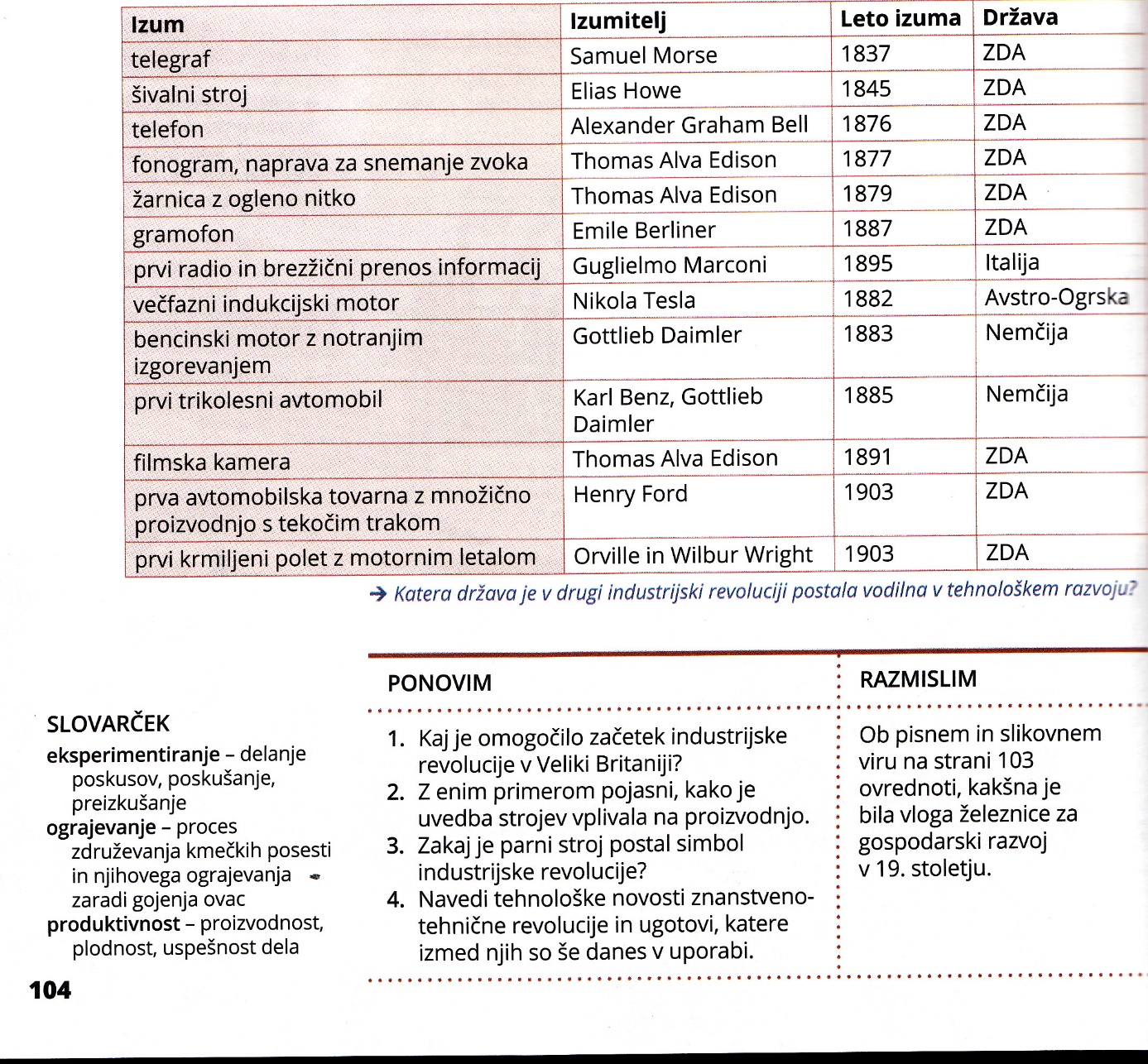 